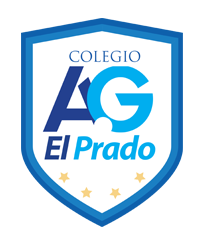 Colegio El PradoProfesor: Nicolás Núñez CofréCurso: Cuarto MedioAsignatura: Historia, Geografía y Ciencias SocialesGuía N°3Soberanía, nacionalidad, Constitución, leyes y poderes y funciones del Estado Objetivo:Valorar el Estado de Derecho como el marco legal que resguarda el ejercicio de los derechos humanos, regula el poder de los gobernantes y organiza la convivencia política y social.Instrucciones:Lea atentamente la prueba antes de responder lo solicitado. Complete las actividades presentadas a continuación con lápiz azul o negro.Las preguntas de selección múltiple se contestan en esta hoja de respuestas, marcando con una X la alternativa correcta. El corrector sólo será permitido para las respuestas de desarrollo.La prueba debe ser entregada al profesor al finalizar la clase. Consta de 80 minutos para el desarrollo de la prueba.La prueba debe ser realizada de manera individual. Si es sorprendido copiando, el profesor estará autorizado a retirar inmediatamente la prueba y tomar las medidas pertinentes según el Reglamento de Evaluación.Nombre: ______________________________   Curso: _________    Fecha: ____________IV.- En base a lo trabajado en clases, a sus conocimientos adquiridos durante su formación académica y a su experiencia personal, responda reflexivamente las siguientes preguntas.APLICACIÓN (6 PTS)Considere que es usted miembro de una Asamblea Constitucional que tiene como objetivo cambiar las leyes principales de Chile. Redacte un total de 10 leyes que considere fundamentales para cambiar la vida de todos y todas en el país, del ámbito que usted estime conveniente (salud, deporte, educación, seguridad pública, derechos básicos, vivienda, discapacidad, medioambiente, género, identidad sexual, etc.)